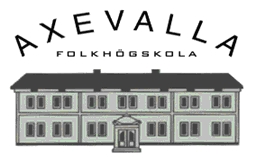 Kursplan år 2022Kurs/ämne: Akutsjukvård, akutmedicinÄmnesansvarig: Peter WieslerTid och omfattning: 30 undervisningstimmar varav språkhandledning/terminologi 10 timmarAkut omhändertagandeSymtomatologiUndersökning och diagnostikA B C D E A-HLRChockFörgiftningarTraumaskadorKardiologiska tillståndNeurologiska tillståndEndokrina tillståndInfektiösa tillståndRespiratoriska tillståndGastroenterologiska tillståndAkuta operationerAkuta psykiatriska omhändertagandeFörmågemål/förväntade lärresultatSyftet är att ge verksamma tolkar fördjupade kunskaper inom akutvård/akutmedicin och öka deras kompetens att tolka inom området   Kursmaterial: Eget